BOLOGNA PER GLI 800 ANNI DELL’ARRIVO IN EMILIA ROMAGNA DI SANT’ANTONIO, MOSTRA D’ARTE E INCONTRO CON IL POETA RONDONIInaugurazione venerdì 10 settembre ore 18 alla Cappella Muzzarelli della Basilica di San Francesco per l’allestimento bolognese della mostra «La Voce e il Miracolo», visitabile fino al 4 ottobre. Presente la curatrice Maria Gloria Riva. Il 26 settembre ore 15 nell’ambito del Festival Francescano l’approfondimento su «Antonio contemporaneo», con Davide Rondoni e fra Andrea VaonaPrima di diventare «di Padova», il giovane frate Antonio proprio 800 anni or sono fu «di Forlì» (1221-1222) e «di Bologna», dove insegnò teologia nella neonata Università a cavallo tra il 1223 e il 1224, dopo che Francesco d’Assisi con una lettera lo consentì. Ricordando questi fatti, nel contesto delle celebrazioni per gli anniversari riferibili al Progetto «Antonio 20-22» di valorizzazione delle ricorrenze antoniane, i frati minori conventuali della Basilica di San Francesco in Bologna, l’associazione culturale Di.Segno di Padova e il mensile «Messaggero di sant’Antonio» propongono la mostra collettiva «La Voce e il Miracolo - Espressioni del contemporaneo», visitabile alla Cappella Muzzarelli della Basilica di San Francesco dal 10 settembre fino al 4 ottobre, festa del santo di Assisi. Attraverso le opere di ventotto artisti italiani l’esposizione, curata da suor Maria Gloria Riva, si propone di provocare la riflessione e ripensare nell’oggi le figure dei santi Antonio e Francesco. «Ripensare, nella contemporaneità, a Sant’Antonio da Padova è una sfida – commenta la curatrice –. Secoli di storia hanno cristallizzato la sua figura dietro a una miriade d’immagini, a volte sdolcinate, altre volte possenti: il giglio, il bambino, il saio francescano. Ripensare Antonio in relazione alla compagnia di quel grande santo Fondatore che cambiò la sua vita, Francesco, anche questa è una sfida».Maria Gloria Riva, insieme ad altre autorità, inaugurerà l’allestimento bolognese della mostra con una vernice aperta al pubblico venerdì 10 settembre alle ore 18. Tra i relatori, Valentina Castaldini, Consigliera regionale dell’Emilia Romagna; Alberto Friso, project event manager “Antonio 20 - 22”; Cleofe Ferrari, artista e presidente dell’Associazione Di.Segno e Giulio Zennaro, insegnante di storia e filosofia della medesima associazione. Introduce Maurizio Bazzoni, francescano conventuale della Basilica di San Francesco. Da quel momento l’esposizione «La Voce e il Miracolo - Espressioni del contemporaneo» resterà visitabile fino al 4 ottobre nella quattrocentesca Cappella Muzzarelli adiacente alla Basilica di San Francesco di Bologna (ingresso da piazza Malpighi, 9), nei seguenti orari: dalle 9 alle 12 e dalle 15 alle 19, con ingresso libero. Appuntamento invece domenica 26 settembre alle ore 15.00 nella vicina Biblioteca Francescana del complesso basilicale per l’incontro «Antonio contemporaneo. Arte, poesia e storia a 800 anni dall'arrivo in Italia di sant'Antonio», con il poeta ed editorialista Davide Rondoni e fra Andrea Vaona, francescano conventuale, docente di storia ecclesiastica alla Facoltà Teologica del Triveneto, nel contesto del Festival Francescano. Con Bologna, la mostra raggiunge la quinta tappa del suo giro d’Italia lungo la direttrice del cammino compiuto da sant’Antonio di Padova 800 anni fa. Dopo il varo dell’esposizione lo scorso autunno a Padova, al Museo Antoniano della Basilca del Santo, la rassegna ha infatti interessato la Sicilia, con l’esposizione a Milazzo (ME); la Basilicata a Lauria (PO); la Romagna con Rimini. Il catalogo dell’esposizione, dal titolo omonimo pubblicato per i tipi delle Edizioni Messaggero Padova, è disponibile in loco, dal sito dell’editore www.edizionimessaggero.it e su ordinazione a emp@santantonio.org.Guarda il video di presentazione della curatrice - clicca qui.Per informazioni e visite guidate della Mostra antoniana: 3389604744 - 051 221762Per informazioni stampa: ANTONIO 20-22 – Alberto Friso, Project event manager «Antonio 20-22» – Mob. 349 1770432 – albertofriso@antonio2022.orgProgramma completo e aggiornamenti: www.antonio2022.org  www.festivalfrancescano.it  www.sanfrancescobologna.org 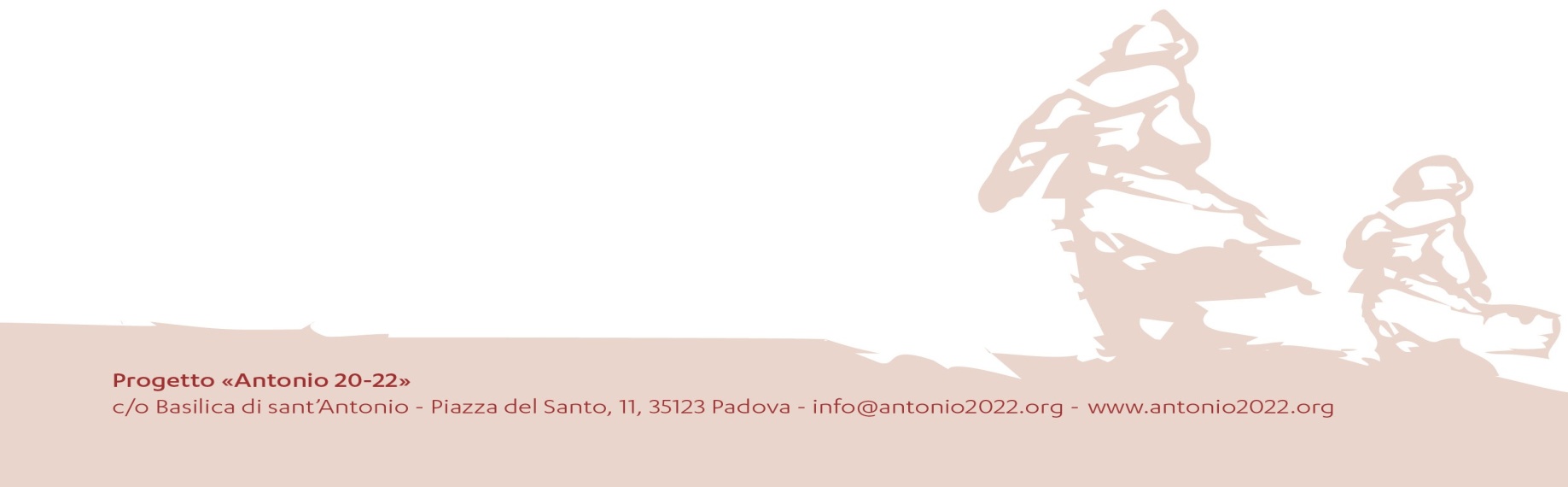 